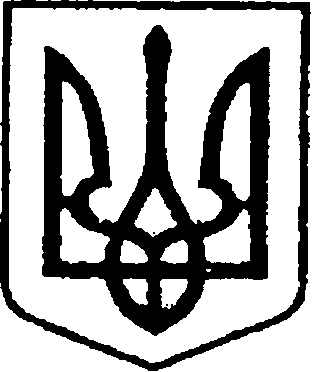 УКРАЇНАЧЕРНІГІВСЬКА ОБЛАСТЬН І Ж И Н С Ь К А    М І С Ь К А    Р А Д А62 сесія VII скликанняР І Ш Е Н Н Явід                      2019 р.	                      м. Ніжин	                        № Про внесення змін до тексту додатку 4 рішення міської ради VІІ скликання від  16.01 2019 року №6-50/2019 «Про затвердження бюджетних програм місцевого значення на 2019 рік »	У відповідності до ст. 26, 42, ч.6 ст.46, 50, 59, 61 Закону України "Про місцеве самоврядування в Україні", ст.12 Регламенту Ніжинської міської ради VII скликання, ст.10, 20, 89, 91 Бюджетного кодексу України, наказу Міністерства фінансів України від 02.12.2014року № 1195 міська рада вирішила:1. Внести наступні зміни в додаток 4 «Міська Програма допризовної підготовки, виконання заходів з мобілізації та заходів по облаштуванню і утриманню полігону (майданчику) для проведення навчань, підготовки та перепідготовки громадян України  на строкову військову службу та військову службу за контрактом, зборів особового складу роти охорони   та батальйонів ТрО міста Ніжина у 2019 - 2020 роках»:	 1.1. Таблицю в розділі V «Напрямки діяльності Програми» викласти в наступній редакції:	2. Начальнику відділу з питань організації діяльності Ніжинської міської ради та її виконавчого комітету (Доля О.В.) забезпечити оприлюднення цього рішення протягом п’яти робочих днів з дня його прийняття шляхом розміщення на офіційному сайті Ніжинської міської ради.	3. Організацію роботи з виконання рішення покласти на заступників міського голови з питань діяльності виконавчих органів ради згідно затвердженого розподілу посадових обов’язків та функціональних повноважень.	4. Контроль за виконанням рішення покласти на постійну депутатську комісію міської ради з питань соціально-економічного розвитку міста, підприємницької діяльності, дерегуляції, фінансів та бюджету (голова комісії Мамедов В.Х.).	Міський  голова                                                            А.В. ЛінникВізують:начальник відділу з питань НС та ЦЗН                                  Г.Г. Чернишов перший  заступник міського голови					 з питань діяльності виконавчихорганів ради                                                                              Г.М.Олійникначальник фінансового управління міської ради                 Л.В. Писаренко секретар міської ради                                                              В.В. Салогубначальник відділуюридично-кадрового забезпечення апарату                                                       	виконавчого комітетуНіжинської міської ради     	                                                   В.О. Лега	                    голова постійної комісії міської ради зсоціально-економічного розвитку міста,підприємницької діяльності, дерегуляції, фінансів та бюджету                                                               В.Х. Мамедовголова постійної комісії міської ради з питань регламенту, депутатської діяльності та етики, законності, правопорядку, антикорупційної політики, свободи слова та зв’язків з громадськістю                                                                     О.В. Щербак 				ПОЯСНЮВАЛЬНА ЗАПИСКАдо проекту рішення міської ради VІІ скликання «Про внесення змін до тексту додатку 4 рішення міської ради УІІ скликання від  16.01 2019 року №6-50/2019   «Про затвердження бюджетних програм  місцевого значення на 2019 рік » 		1. Обґрунтування необхідності прийняття рішення. 	З метою розв’язання найактуальніших проблем міста міською радою були затверджені програми місцевого значення. Для можливості фінансування транспортного перевезення юнаків допризовного  віку та призовників під час підготовки та проведення приписки юнаків до призовної дільниці та призовної компанії на строкову військову службу до лав Збройних Сил України в 2019-2020 роках до обласного збірного пункту Чернігівського обласного територіального центру комплектування та соціальної підтримки міста  Чернігова та оплати послуг із перевезення військовослужбовців, призваних під час мобілізації та проведення мобілізаційних заходів на навчальні збори, військовослужбовців, призваних для проходження служби на контрактній основі та резервістів оперативного резерву першої черги до місць проходження служби відділ НС,ЦЗН, ОМР пропонує внести зміни до Паспорту міської цільової програми допризовної підготовки, виконання заходів з мобілізації та заходів по облаштуванню і утриманню полігону (майданчику) для проведення навчань, підготовки та перепідготовки громадян України  на строкову військову службу та військову службу за контрактом, зборів особового складу роти охорони   та батальйонів ТрО міста Ніжина у 2019 - 2020 роках , суть яких заключається у збільшенні фінансування видатків  на транспортне забезпечення у 2019р до 279000 грн. та у 2020р. до 300000грн.	2. Стан нормативно-правової бази у даній сфері правового регулювання. 	Підставою для розгляду та схвалення даного проекту рішення є Бюджетний кодекс України та статті 26, 42, 46, 50, 59, 61 Закону України "Про місцеве самоврядування в Україні". 	3. Фінансово-економічне обґрунтування. 	Реалізація даного проекту рішення у 2019 році передбачає збільшення видатків з міського бюджету на 40000грн	4. Прогноз соціально-економічних та інших наслідків прийняття рішення. Основними результатом, якого планується досягти – виконати план призову юнаків до ЗСУ та забезпечити своєчасну доставку резервістів для проходження перепідготовки в навчальному центрі.		                                  Порівняльна таблиця:	Начальник відділу з питань НС, ЦЗН, ОМР                              Г.Г. Чернишов№З№з/пНайменування витратОрієнтовні обсяги фінансування,грн. у 2019 р.Орієнтовні обсяги фінансування, грн. у 2020 р.Оплата послуг з організації та фінансування транспортного перевезення юнаків допризовного  віку та призовників під час підготовки та проведення приписки юнаків до призовної дільниці та призовної компанії на строкову військову службу до лав Збройних Сил України в 2019-2020 роках до обласного збірного пункту Чернігівського обласного територіального центру комплектування та соціальної підтримки міста  Чернігова та оплати послуг із перевезення військовослужбовців, призваних під час мобілізації та проведення мобілізаційних заходів                       на навчальні збори, військовослужбовців, призваних для проходження служби на контрактній основі                         та резервістів оперативного резерву першої черги до місць проходження служби (в/ч А0665 смт. Десна, в/ч А1815 смт. Гончарівське, обласний збірний пункт Чернігівського обласного територіального центру комплектування та соціальної підтримки міста м. Чернігова та інших військових формувань), перевезення роти охорони та батальйонів територіальної оборони до місць проведення занять і бойового злагодження.279 000300 000Перевезення матеріально-технічного обладнання, стрілецької зброї, військового та іншого спорядження  вантажним  транспортом.171 000130 000Оплата послуг із харчування, придбання продуктів харчування підрозділу територіальної оборони  та  роти  охорони.195 000195 000№з/пНайменування витратДо змін,       грн.До змін,       грн.Після змін, грн.Після змін, грн.№з/пНайменування витрат2019р2020р2019р2020рОплата послуг з організації та фінансування транспортного перевезення юнаків допризовного  віку та призовників під час підготовки та проведення приписки юнаків до призовної дільниці та призовної компанії на строкову військову службу до лав Збройних Сил України в 2019-2020 роках до обласного збірного пункту Чернігівського обласного територіального центру комплектування та соціальної підтримки міста  Чернігова та оплати послуг із перевезення військовослужбовців, призваних під час мобілізації та проведення мобілізаційних заходів                       на навчальні збори, військовослужбовців, призваних для проходження служби на контрактній основі                         та резервістів оперативного резерву першої черги до місць проходження служби (в/ч А0665 смт. Десна, в/ч А1815 смт. Гончарівське, обласний збірний пункт Чернігівського обласного територіального центру комплектування та соціальної підтримки міста м. Чернігова та інших військових формувань), перевезення роти охорони та батальйонів територіальної оборони до місць проведення занять і бойового злагодження.239000190000279000300000